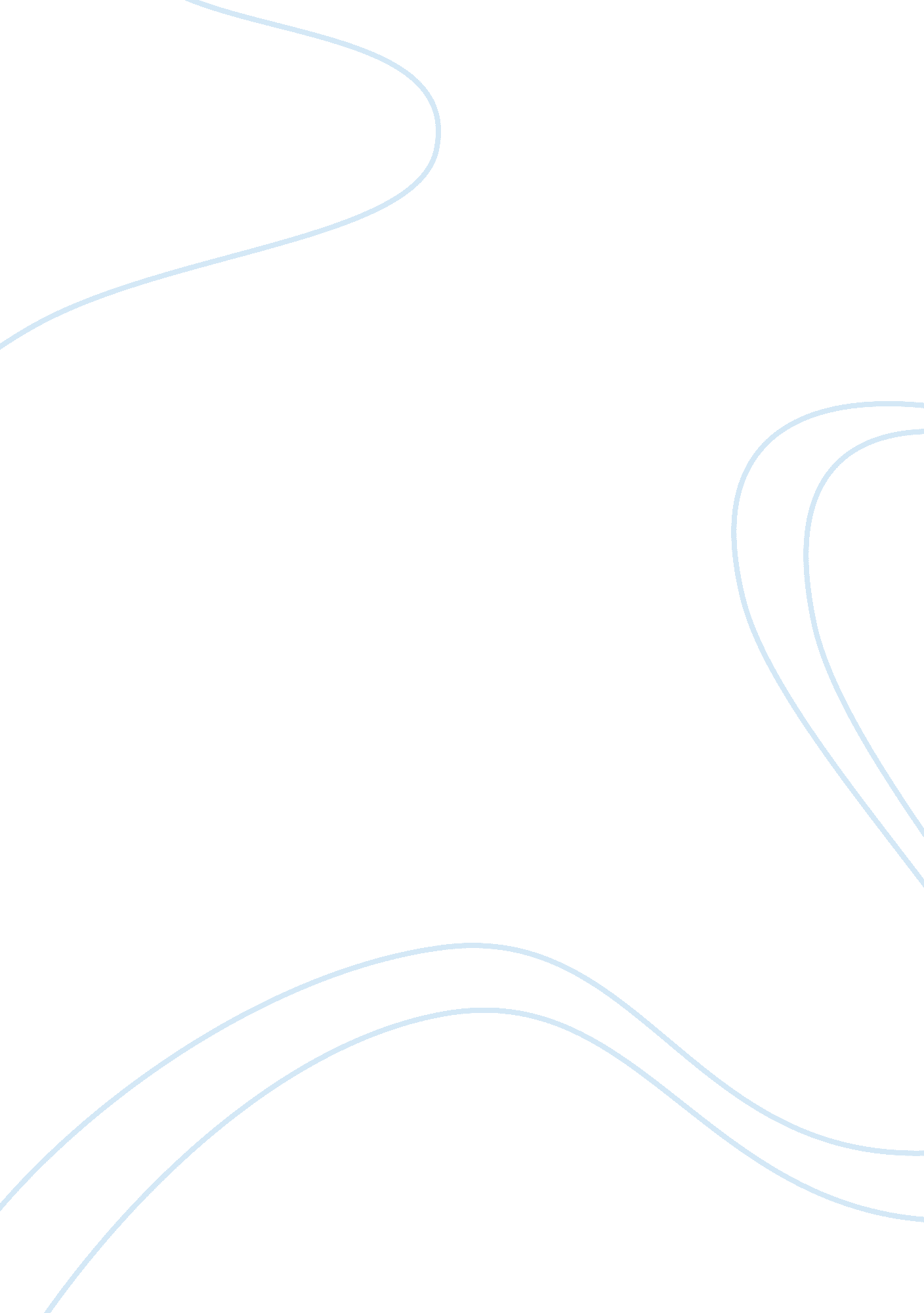 Maria victoria henao's marriage to pablo escobarFamily, Marriage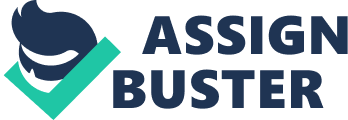 Tata Escobar remains an interesting personality for many people because of her marriage to The King of Cocaine. As Pablo Escobar’s wife, Maria Victoria Henao had a troubled heaven. Her husband still regarded as the wealthiest criminal in history provided abundant luxury for her as much as he caused her heartaches. Irrespective of the fact that her marriage to the Colombian drug lord was very distressing, with the narco-terrorist having open affairs with several mistresses, Maria remained loyal to her husband until his demise in 1993. This has left many even more intrigued by her person with many speculations been offered to explain why she stuck with the man. Read on to learn more about the widow of The Godfather. Age and Early Life As one would expect, details of Maria’s life before she became Pablo Escobar’s wife has been overshadowed by her later life with The Tsar of Cocaine. Nevertheless, it is known that she was born in 1961. Her place of birth was in Colombia and she isn’t the only child of her parents. Maria has two siblings – a brother and a sister respectively known as Carlos Mario Henao Vallejo and Pastora Henao Bayen. As the story goes, Maria meet Pablo for the first time through his brother, she was barely a teenager then as she was only 13 years old. It is said that his brother Carlos was working with Pablo to lay the foundation of his drug empire. Pablo was quick to develop an attraction towards Maria. She would soon catch up with his feelings not minding that he’s 11 years older than her. Maria would later reveal that she grew fond of the man because of his smile, the attention he accorded to her, and how passionate he was about helping the poor. Well, her parents wouldn’t okay the affair with Pablo. They wanted their daughter to court and marry a man from a better social status. But then, Maria and Escobar were very much in love with each other. As they were not willing to have anything separate them, they elope and eventually got married in March 1976. The groom was 26-year-old and his bride, 15. Maria Victoria Henao was married to The King of Cocaine for 17 years until his death in 1993 which came on 2nd December, a day after his 44th birthday. Her Children The Maria-Escobar marriage produced two offspring, Juan Pablo Escobar Henao who would later change his name to Sebastián Marroquín and a daughter they named Manuela Escobar. While Sebastián was born on 24 February 1977, Manuela was birthed in 1984 on 25th May. Sebastián is now an architect and an author, he published a book he titled Pablo Escobar: My Father in 2014. In a 2009 documentary – Sins of My Father – he apologized for the evils his father perpetuated as a drug lord. Following Pablo Escobar’s death Maria and her kids had a hard time. She had to negotiate with her late husband’s enemies to spare their lives. It is said that they listened to her because she was a good woman and always urged Pablo to be a better man and abstain from violence. 